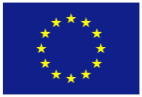 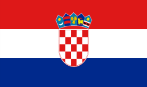 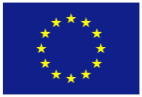 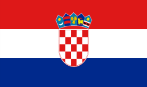 PRIJAVNI OBRAZAC
B. POSEBNI DIOMolimo odgovorite na svako pitanje s aspekta glavnog korisnika te dodatno partnera na projektuISTRAŽIVAČKA ORGANIZACIJA - PRIJAVITELJStrategija istraživanjaObjasnite istraživačke prioritetne teme i strateške ciljeve vaše organizacije (priložite kopiju vaših strateških planova ukoliko isti postoje).Istraživačka postignućaOpišite istraživačke aktivnosti vaše organizacije tijekom posljednjih 5 godina. Navedite iskustvo u provođenju istraživačkih aktivnosti u području industrijske primjene novostečenih znanja. Naznačite suradnju uspostavljenu na nacionalnoj i međunarodnoj razini. Naznačite reference na glavne, objavljene istraživačke izlazne pokazatelje i broj citiranosti istih.Istraživačka infrastruktura i sadržajiOpišite postojeću istraživačku infrastrukturu i sadržaje vaše organizacije. IR timOpišite položaj pojedinih istraživača u njihovim područjima rada na nacionalnoj ili međunarodnoj razini (gdje je važno)i njihovo iskustvo u provođenju istraživačkih aktivnosti u području industrijske primjene novostečenih znanja. Opišite strategiju zapošljavanja i razvoja ljudskih resursa. Opišite vaš doprinos osposobljavanju istraživača na postdiplomskoj i postdoktorskoj razini (uključujući ranije uspjehe u nadgledanju magistarskih i doktorskih radova, broj studenata na doktoratima i broj mentora).Kapaciteti za upravljanje projektomOpišite osoblje dostupno za upravljanje projektom u vašoj organizaciji i njihovo  iskustvo  u upravljanju projektima kao i upravljanju projektima financiranima sredstvima EU. Detaljno opišite istraživačke projekte koje ste proveli unutar zadnjih 5 godina. Također, navedite projekte koje ste nedavno prijavili za financiranje.Odabir partnera Opišite razloge za odabir poduzeća / partnera u projektu. PODUZEĆE (partner na projektu)ProizvodOpišite proizvode/usluge koje je poduzeće proizvelo/pružilo, njihov razvoj i evoluciju, kako se pružaju i tko ih pruža. Opišite zemljopisnu pokrivenost proizvoda/usluga; segmentaciju potražnje, trenutne potrošače, volumen prodaje u odnosu na proizvode/grupe proizvoda. Analizirajte glavne konkurente, s opisom njihovog udjela na tržištu, snage i slabosti vašeg poduzeća/usluga u odnosu na vaše (glavne i posredne) konkurente; elemente koji utječu na ponašanje potrošača.StrategijaOpišite strategiju poduzeća, kratko opisujući srednjoročni razvojni plan poduzeća (3 – 5 godina). Navedite potencijalna tržišta i potrošače te projekcije volumena prodaje. Opišite kako će predloženi projekt doprinijeti strategiji/ciljevima poduzeća. Osoblje i infrastruktura Navedite prosječan broj zaposlenika zaposlenih na puno radno vrijeme u posljednje 3 godine. Opišite kvalifikacije, stručnost, osoblje uključeno u aktivnosti poduzeća – upravljačkih i tehničkih aktivnosti.Opišite postojeću istraživačku infrastrukturu i sadržaje vašeg poduzeća. InovacijeNavedite prijašnju suradnju s visokim učilištima i znanstvenim organizacijama, ili poduzećima koja se bave istraživanjem i razvojem, u posljednje 3 godine, a koja je potvrđena sporazumima ili drugim dokumentima. Navedite transfer tehnologije u obliku korištenja patenata ili kupnje/prodaje licenci u posljednje 3 godine. Opišite IRI aktivnosti vašeg poduzeća, npr. IRI odjel, broj IRI zaposlenika, strategija inovacija, itd.Kapaciteti za upravljanje projektomOpišite osoblje dostupno za upravljanje projektom u vašoj  organizaciji i njihovo  iskustvo  u upravljanju projektima kao i upravljanju projektima financiranima sredstvima EU.Detaljno opišite projekte koje ste proveli unutar zadnje 3 godine. Također, navedite projekte koje ste nedavno prijavili za financiranje.PROJEKTRelevantnost u pogledu ciljeva Poziva  i ciljanih područja istraživanjaOpišite kako će projekt pridonijeti ciljevima Operativnog programa za regionalnu konkurentnost 2007.-2013.. Prioritetne osi 2 i mjere 2.2 navedenima u Pozivu kao i glavnom cilju Poziva. Opišite relevantnost projekta glede hrvatskih i/ili EU istraživačkih i industrijskih prioriteta.Objasnite kako će projekt doprinijeti konkurentnosti ciljanog sektora. Opišite metode ili pristupe u istraživanjima i rezultatima projekta koji će direktno utjecati na susjedna/ostala područja istraživanja. Faza 1: istraživački programOpišite glavne ciljeve, aktivnosti i rezultate istraživačkog programa predloženog u projektu.Objasnite kako će istraživački projekt doprinijeti trenutnom stanju u području znanstvenih znanja i tehnologijskog razvoja. Opišite relevantnost istraživačkog programa za gospodarstvo.Opišite hoće li projekt promovirati interdisciplinarna istraživanja te mogućnost utjecaja predloženog istraživanja i njegovih rezultata na ostala susjedna područja i ostala područja istraživanja.Faza 2: Program eksperimentalnog razvojaOpišite glavne ciljeve, aktivnosti, i rezultate eksperimentalnog razvoja predloženog u projektu. Objasnite kako će rezultati istraživanja postignuti tijekom faze 1 biti primijenjeni na razvoj novih proizvoda, uvođenje novih tehnologija i/ili novih procesa. Poduprite predložena inovacijska rješenja usporedbom trenutnog statusa proizvoda/tehnologija/procesa s predviđenim rezultatima na kraju projekta.Plan provedbeOpis aktivnostiOpišite svaki element provedbe projekta tako što ćete primjereno ispuniti tablice u nastavku. Faza 1Element projekta 1: <naziv elementa projekta>…NabavaUpravljanje projektomOpišite sastav projektnog tima (npr. Projekt menadžer, Tehnički/Financijski menadžer, Asistent projekta) te raspored odgovornosti s partnerom. Održivost rezultata projektaProces komercijalizacijeOpišite svoju strategiju za komercijalizaciju novih/poboljšanih proizvoda/usluga. Opišite mjere za zaštitu prava intelektualnog vlasništva i rezultata projekta. Opišite predviđene marketinške mjere za pozicioniranje i promidžbu novih/poboljšanih proizvoda/usluga. Opišite da li se partnersko poduzeće obvezuje za daljnje korištenje razvijenih prototipova i na koji način. Mogućnosti daljnje suradnje među partnerimaOpišite planove za daljnju suradnju prijavitelja i partnera te navedite moguća područja za daljnji IRI razvoj kao  planove za njihovo ostvarenje, te navedite sva moguća područja suradnje. Analiza rizikaIdentificirajte rizike povezane uz provedbu projekta te procijenite s kojom vjerojatnošću će se oni ostvariti (nizak/srednji/visok) kao i njihov utjecaj (nizak/srednji/visok) na ostvarenje rezultata i ciljeva. Predložite mjere za njihovo ublažavanje. Molimo opišite rizike povezane uz provedbu projekta kao i one koji su primjenjivi na cijeli period trajanja.Analiza rizika se mora provesti putem predloženih recipročnih veza s matičnim institucijama, kvalitetom uspostavljenih partnerstava, stanjem stvari i relevantnošću postojeće istraživačke infrastrukture. 3.7. Dodana vrijednost Opišite usklađenost projekta s politikama održivog razvoja (ekonomske, društvene i okolišne stavke održivog razvoja) i ujednačenog informatičkog razvoja te povezanost projekta s njihovim ciljevima. Naziv projekta:Naziv projekta:Program:Program:Program:Program:Lokacija projektaIznos projekta (HRK)Voditelj projekta/konzorcija ili vodeći partnerIzvor financiranja (naziv donatorske organizacije)Iznos (kojeg je dala donatorska organizacija)Datumi (od dd/mm/gggg do dd/mm/gggg)Ciljevi i rezultati projektaCiljevi i rezultati projektaNaziv projekta:Naziv projekta:Program:Program:Program:Program:Lokacija projektaIznos projekta (HRK)Voditelj projekta/konzorcija ili vodeći partnerIzvor financiranja (naziv donatorske organizacije)Iznos (kojeg je dala donatorska organizacija)Datumi (od dd/mm/gggg do dd/mm/gggg)Ciljevi i rezultati projektaCiljevi i rezultati projektaAktivnost 1<naziv aktivnosti>Logička podlogaKratko opišite cilj aktivnosti i rezultat koji se mora postićiProvedbaKratko opišite korake potrebne za provedbu aktivnostiIzlazni pokazateljiOpišite izlazne pokazatelje aktivnosti kvalitativno i kvantitativnoCiljane grupeOpišite ciljane grupe za koje će se aktivnost provestiOdgovornostNavedite koji član(ovi) projektnog tima je/su odgovoran/odgovorni za ovu aktivnost, tko će nadzirati i odobravati isporuke i izlazne pokazatelje VrijemeNavedite vremenski plan (slijed) aktivnostiNavedite vrstu i opseg nabave, npr. vrsta: nabava opreme, opseg: 10 kompjuteraNavedite referentni broj relevantnih aktivnostiRizikVjerojatnostUtjecajMjere za ublažavanje…………